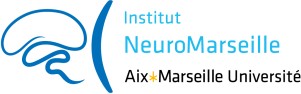 Innovative and Collaborative Research Grant in Neuroscience 2020Application FormPlease refer to the Call for Proposals for the eligibility criteria, and follow strictly this form for drafting your project; parts in red (including this one) can be deleted.1. Project title……………………………………………………………………………………………………………………………………………….Partner 1Partner 2Duplicate this table if necessary.2. Project summary (max. 2 pages + 1 for references)2.1. Background and rationaleClearly define the project’s scientific background, providing sufficient information and references to understand its rationale; describe the state-of-the-art approaches and knowledge; explain which knowledge is missing, and how the project will provide answers.2.2. ObjectivesDescribe the project’s objectives in relationship with the background and rationale; the objectives must be clearly defined, realistic and achievable in 1 year; if it is the case, specify here which new equipment and/or expertise is required to fulfill the project’s objectives.3. Innovation and novelty of this project (max. ½ page)Explain why this project is novel/innovative and whether it would represent a scientific, technical and/or conceptual breakthrough.4. Partnership (max. ½ page)Explain whether and how Partners will bring complementary perspectives, expertise, equipment and/or resources.5. Short CV of each Partner (max. 1 page per person)6. Names of 2 national experts who could be contacted for review (and who obviously have no scientific link and common publications with project Partners or their teams in the last 10 years)……………………………………………….……………………………………………….7. Names of experts to exclude from the reviewing process………………………………………………….…………………………………………………..8. Justification of the budget allocationDetail how the funding obtained from NeuroMarseille will be used for this project. Equipment = any expenses in excess of 800 € (or in excess of 400 € for computer expenses ).Running costs = all other expenses necessary for the research project implementation, including bonuses for students in internships if needed.DescriptionAmount € TTCTotalDescriptionAmount € TTCTotal